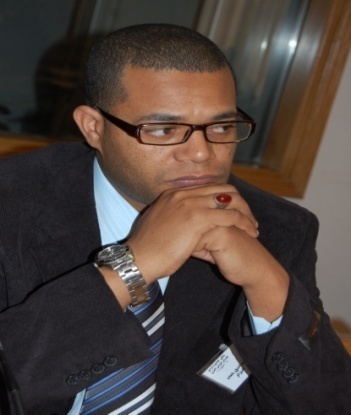 سيرة ذاتية علميةالدكتور عبد الحق عمر بلعابدالرسالة المهنيةالمساهمة في تطوير التعليم الأكاديمي والتدريب والبحث العلمي في مجال اللغة العربية وآدابها عامة،وكيفية تطويرها وجعلها لغة العصر الجديد،وهذا بتوسلنا بأحدث الوسائل التعليمية،والطرائق البيداغوجية،إلى جانب تطوير لغة النقد العربي المعاصر،واستحداث جهاز مفاهيمي ومصطلحي للمؤسسة النقدية العربية في كيفية تعاملها مع النصوص والخطابات الأدبية وغير الأدبية.معلومات أساسيةقسم اللغة العربية وآدابها، كلية الآداب واللغات، جامعة الجزائر( 2004 إلى 2010) سابقا.قسم اللغة العربة وآدابها، كلية الآداب، جامعة الملك سعود ( 2010 إلى 2015) سابقا.قسم اللغة العربية وآدابها، كلية الآداب والعلوم، جامعة قطر ( 2015 إلى الآن)عنوان العمل والإقامة : قسم اللغة العربية، كلية الآداب والعلوم، جامعة قطر، ص- ب: 2713  الدوحة، دولة قطر.هاتف المكتب :  44037563(+974) جوال :  70531565(+974) في  دولة قطر ( الدوحة)البريد الإلكتروني الرسمي : abelabed@qu.edu.qaالعنوان الدائم بالجزائر: حي 2004 مسكن، عمارة 58 أ، رقم 03 براقي، الجزائر العاصمة ص- ب 16011الهاتف الثابت الدائم بالجزائر : 0021323905092البريد الالكتروني : belabed_moh@yahoo.frAlhak.3@gmail.com                                تاريخ ومكان الميلاد : 23/08/1976 بالجزائرالحالة المدنية:		متــــــزوج، وأب لأربعة أطفالالجنسية :		جزائري.صفحة موقع أكاديميا: https://qu.academia.edu/AbdelhakBelabedصفحة الباحث العلمي:https://scholar.google.ca/citations?user=3ccho60AAAAJ&hl=arصفحة بوابة البحث: https://www.researchgate.net/profile/Abdelhak_Belabed2مناصب العمل الحاليةأستاذ فنون السرد العربي الحديث المشارك، قسم اللغة العربية وآدابها، كلية الآداب والعلوم، جامعة قطر، منذ 2015 إلى الآن.أستاذ نظرية الأدب والأدب المقارن المشارك، بقسم اللغة العربية،كلية الآداب،جامعة الملك سعود، منذ 1431ه إلى 1436ه.عضو لجنة المناهج وجودة التدريس، قسم اللغة العربية وآدابها، كلية الآداب والعلوم، جامعة قطر.عضو لجنة قياس مخرجات برنامج الماجستير، قسم اللغة العربية وآدابها، كلية الآداب والعلوم، جامعة قطر.عضو لجنة جائزة القسم للتميّز، قسم اللغة العربية وآدابها، كلية الآداب والعلوم، جامعة قطر.عضو اللجنة التنظيمية، للمؤتمر الدولي الخامس، قسم اللغة العربية وآدابها، كلية الآداب والعلوم، جامعة قطر.عضو مجلس قسم اللغة العربية وآدابها، كلية الآداب، جامعة الملك سعود.عضو لجنة الأدب والنقد بالقسم.مقرر لجنة البحث العلمي بالقسم.مدير تحرير مجلة الآداب، كلية الآداب/ جامعة الملك سعود.عضور لجنة سلة إقرار المقررات المطروحة للكلية والجامعة .عضو لجنة الإختبار الشامل لطلبة الدكتوراه. عضو الندوة العلمية بالقسم.منسق سيمينارات طلبة الدكتوراه بالندوة العلمية بالقسم.عضو لجنة إختبارات التخصص بالقسم.مقرر الكتب التذكارية بالقسم.عضو اللجنة الإعلامية للندوة الدولية للقسم 2.عضو لجنة الإرشاد الأكاديمي بالقسم.عضو اللجنة الدائمة بالندوة الدولية بالقسم.عضو لجنة جائزة القسم، قسم اللغة العربية، كلية الآداب والعلوم، جامعة قطر.عضو لجنة قياس مخرجات برنامج الماجستير، قسم اللغة العربية، كلية الآداب  والعلوم، جامعة قطر.عضو اللجنة التنظيمة، للمؤتمر الخامس، قسم اللغة العربية، كلية الآداب والعلوم، جامعة قطرعضو اللجنة التنظيمية للمؤتمر الرابع لجامعة بولندا، ممثلة بقسم اللغة العربية والثقافة وقسم اللغة اليابانية، تحت موضوع ( الشرق في الشرق، والأدب الشرقي)، مارس 2017.الشهادات الجامعيةليسانس في اللغة العربية وآدابها،جامعة الجزائر،قسم اللغة العربية وآدابها،1998.ماجستير في قضايا الأدب ومناهج الدراسات النقدية والمقارنة،جامعة الجزائر،2002.دكتوراه في قضايا الأدب ومناهج الدراسات النقدية والمقارنة،جامعة الجزائر 2008.ليسانس في الحقوق والعلوم الإدارية،كلية الحقوق،جامعة الجزائر،2001.دبلوم الكفاءة المنهنية للمحاماة،كلية الحقوق،جامعة الجزائر،2002.شهادة نجاح للالتحاق بالمعهد العالي للفنون الدرامية تخصص سينوغرافيا، وزارة الثقافة الجزائرية، سنة 2003.التدرج الوظيفي :معيد بقسم الترجمة، كلية الآداب واللغات، جامعة الجزائر بين 1998 إلى 2004، ثم متعاون معه بعد التعيين على درجة أستاذ مساعد إلى 2009.معيد بقسم اللغة العربية وآدابها، كلية الآداب والعلوم الإجتماعية، جامعة سعد دحلب، البليدة، الجزائر، بين 1998 إلى 2004، ثم متعاون معه بعد التعيين على درجة أستاذ مساعد إلى 2010.معيد بقسم اللغة العربية وآدابها، كلية الآداب واللغات، جامعة الجزائر، منذ 2003 إلى تاريخ التعيين كأستاذ مساعد دائم بالقسم.أستاذ مساعد، بقسم اللغة العربية وآدابها، جامعة الجزائر، بدء من 2004.أستاذ مشارك، بقسم اللغة العربية وآدابها، جامعة الجزائر، بدء من 2008.أستاذ مشارك بقسم اللغة العربية وآدابها، جامعة الملك سعود، بدء من 2010م /1431ه إلى الآن.الخبرة الأكاديمية و الإداريةرئيس قسم مساعد لما بعد التدرج والبحث العلمي (2005 إلى 2008)،قسم اللغة العربية وأدابها،جامعة الجزائر.نائب مدير مختبر الترجمة والمصطلح، بجامعة الجزائر منذ 2002.مدير تحرير مجلة الآداب ( كلية الآداب، جامعة الملك سعود)، بعد اعتمادها وتصنيفها دوليا ( منذ 1433ه)أستاذ مشارك أدب مقارن ونظرية الأدب، بقسم اللغة العربية وآدابها، كلية الآداب ، جامعة الملك سعود، منذ 2010 إلى الآن.أستاذ مشارك للشعرية المغاربية المعاصرة،قسم الدراسات العليا جامعة الجزائر من 2008.أستاذ مشارك  للأدب المقارن،قسم الدراسات العليا،جامعة الجزائر من 2008.أستاذ مشارك في السيميائيات وتحليل الخطاب،قسم الدراسات العليا،جامعة الجزائر من 2008.أستاذ مشارك  للمدارس النقدية واللسانية،قسم اللغة العربية،جامعة البليدة- الجزائر 2002 إلى 2009.أستاذ مشارك لعربية التخصص،قسم الترجمة،جامعة الجزائر 2002 إلى 2008.أستاذ  مشارك للتنسيق المنهجي للغة،قسم الترجمة،جامعة الجزائر من 2002 إلى 2009.المساهمات تطوير البرامج الأكاديميةالمساهمة في وضع البنامج الوزاري الجديد لطلبة الليسانس في اللغة والأدب العربي،ضمن إصلاحات وزارة التعليم العالي والبحث العلمي الجزائرية،ما يعرف بـ(L.M.D) أو ليسانس – ماستر- دكتوراه 2008-2009.المساهمة في وضع برامج طلبة الدراسات العليا تخصص دراسات نقدية،وتسطير برامج الحلقات الدراسية والورشات الأدبية من 2003 إلى 2009، بقسم اللغة العربية وآدابها جامعة الجزائر.رئيس وحدة الأدب الحديث،قسم اللغة العربية وآدابها،جامعة الجزائر،ابتداء من سنة 2010.المساهمة في تطوير مقررات الخطة الجديدة لبرنامج البكالوريوس المحصلة على الإعتمادات العالمية والوطنية 2012/2017، قسم اللغة العربية، كلية الاداب، جامعة الملك سعود.المساهمة في تطوير مقررات الخطة الجديدة لبرنامج الدراسات العليا ( ماجستير عادي- ماجستير موازي- دكتوراه)، من أجل الإعتمادات الدولية والوطنية، قسم اللغة العربية، كلية الاداب، جامعة الملك سعود.المساهمة في تطوير مجلة الآداب، بكلية الآداب، بجامعة الملك سعود، موفق مقاييس الإعتمادات العالمية، وحصولها على الجودة والتميّز 2013.منسق في لجنة إعداد برنامج أدب الطفل، قسم اللغة العربية، كلية الآداب والعلوم، جامعة قطر (2016-2017).عضو مشارك في إعداد برنامج التراث والهوية، قسم اللغة العربية، كلية الآداب والعلوم، جامعة قطر(2016-2017). مساهم في إعداد السيرة الذاتية للقسم، القسم الخاص ببرنامج البكالريوس، قسم اللغة العربية، كلية الآداب والعلوم، جامعة قطر(2016-2017).المساهمة في تطوير مقررات البكالريوس والماجستير، وتوصيفها، ، قسم اللغة العربية، كلية الآداب والعلوم، جامعة قطر.المساهمات وحدة الجودة وضمان التميّز:المساهمة الفعالة طيلة أربعة سنوات في إعتمادات قسم اللغة العربية وآدابها، كلية الآداب، جامعة الملك سعود، لحصوله على الاعتمادات الدولية والوطنية، ليصبح أول برنامج للغة العربية معتمد في أقسام اللغة العربية بجامعات الدول العربي.عضو لجنة البحث العلمي، بوحدة الجودة بالقسم.عضو اللجان المكلفة باستقبال ومحاورة اللجان الدولية للإعتماد الأكاديمي ( اختصاص لجنة البحث العلمي )متابعة المستمرة لإنجازات القسم فيما يخصص تجويد المخرجات، ورفع تقارير عنها لوحدة الجودة.المشاريع البحثيةنائب رئيس شعبة الأدب المغاربي الحديث والمعاصر،للدراسات العليا،بجامعة الجزائر منذ 2003.2- عضو باحث بمختبر الترجمة والمصطلح،بقسم اللغة العربية وآدابها،جامعة الجزائر منذ 2002.3- عضو باحث في فرقة بحث بعنوان (ترجمة الكتب السيميائية الحديثة)، منذ 2007.4- عضو باحث في فرقة بحث بعنوان ( المناهج النقدية الحديثة –من النظريات السياقية إلى نظريات التلقي) منذ 2008، قسم اللغة العربية وآدابها، جامعة الجزائر.5- عضو باحث في فرقة بحث بعنوان ( فرنسا-المغارب،حول الكتابة النسوية) بالتعاون مع المدرسةالعليا للأساتذة بليون-فرنسا منذ 2006.6- عضو باحث في وحدة أبحاث السرديات، قسم اللغة العربية وآدابها، كلية الآداب، جامعة الملك سعود، منذ 1432ه7- نائب رئيس وحدة اللسانيات وتحليل الخطاب، قسم اللغة العربية وآدابها، كلية الآداب، جامعة الملك سعود، منذ 1433ه8-  عضو اللجنة المشرفة على وحدت أبحاث الشعريات، قسم اللغة العربية وآدابها، كلية الآداب، جامعة الملك سعود، منذ 1433ه9- مقرر الكتب التذكارية في القسم ( بحكمنا مقرر لجنة البحث العلمي)10- المشرف على وحدة اللسانيات وتحليل الخطاب، بدء من سنة 1436همجالات التدريس :برنامج الماجيستير: ( بجامعة الجزائر، وجامعة الملك سعود)حلقة بحث السيميائيات وتحليل الخطاب.حلقة بحث مدارس الأدب المقارن. ( ماجستير عادي/ ماجستير موازي)حلقة بحث نظرية الأدب .( ماجستير عادي/ ماجستير موازي)حلقة بحث الأدب الحديث.حلقة بحث الشعرية المغاربية المعاصرة.حلقة بحث نظرية التناص.حلقة بحث المناهج النقدية المعاصرة.حلقة بحث نظريات القراءة والتلقي.حلقة بحث المصطلحات النقدية المعاصرة.حلقة بحث السرديات العربية.( ماجستير عادي/ ماجستير موازي)حلقة بحث مصادر المعرفة ( ماجستير موازي)حلقة بحث علم الجمالحلقة بحث النقد الثقافي والأدب ما بعد الكولونيالي.بجامعة قطر:مقرر فنون السرد العربي الحديث ( مسار الأدب والنقد)مقرر حقة بحث ( مسار الأدب والنقد)مقرر التطبيق العملي( مسار الأدب والنقد)مقرر تاريخ النقد في العالم(مسار الدراسات الثقافية)برنامج البكالوريوس: بجامعة الجزائر، وجامعة الملك سعود :مقرر أدب حديث. مقرر نقد أدبي حدث.مقرر النثر العربي الحديثمقرر مدارس نقدية معاصرة.مقرر السيميائيات وعلم الدلالة.مقرر الأدب المقارن.مقرر نظرية الأدب.مقرر الآداب أجنبية. مقرر مدخل إلى لسانيات.مقرر مدارس لسانية.مقرر لسانيات النص وتحليل الخطاب.مقرر الأسولبية.مقرر الشعر العربي الحديث.مقرر تذوق النص الأدبي.مقرر أدب مغربي وأندلسي. مقرر نقد أدبي قديم.مقرر الترجمة.مقرر عربية التخصص.مقرر التحسين اللغوي.بجامعة قطر :مقرر النقد الأدبي الحديثمقرر عربي 100مقرر عربي 200مقرر علم الاجتماع الأدبيمقرر قضايا في الفكر العربي المعاصرمقرر الأدب المقارنالإشراف على مذكرات التخرج لطلبة الليسانس :الإشراف على العديد من مذكرات التخرج لطلبة الليسانس في قسم اللغة العربية وآدابها بجامعة الجزائر وجامعة البليدة، من سنة 2002 إلى 2010م.الإشراف على طلبة الدراسات العليا : لقد قمنا بمناقشة العديد من رسائل الماجستير والدكتوراه، بالجامعات الجزائرية و السعودية، كما أشرفنا على رسائل في الجامعتين منها : في جامعة الجزائر :ماجستير :الطالبة ملاح كيسة، مخيال العنف في الرواية الجزائرية، إشراف مساعد مع أد.واسني الأعرج، نوقشت قسم اللغة العربية وآدابها، جامعة الجزائر، سنة 2007.الطالبة كريمة بن يوب، شعرية العتبات في رواية الأمير، مقاربة عنوانية، نوقشت قسم اللغة العربية وآدابها، جامعة الجزائر، سنة 2009.الطالب محمد جودي، شعرية الشخصية والمكان في عائد إلى حيفا لغسان كنفاني ( من البنية إلى الدلالة)،نوقشت قسم اللغة العربية وآدابها، جامعة الجزائر، سنة 2012.الطالب صابر حورابي، التعالقات النصية في روايات واسيني الأعرج، نوقشت قسم اللغة العربية وآدابها، جامعة الجزائر، سنة 2011.دكتوراه :الطالبة أمال سعودي، الكون الروائي عند واسيني الأعرج ( على وشك المناقشة)في جامعة الملك سعود :ماجستير :الطالب عمر باصريح، المفارقة في شعر البردوني، نوقشت قسم اللغة العربية وآدابها، جامعة الملك سعود، سنة 1432.الطالب يحي القبيسي، التذويت في روايات غازي القصيبي ( نوقشت) 1433ه.الطالبة منال المشوي، شعرية العتبات في أدب الكتاب، ( نوقشت) 1433ه.الطالبة وفاء الشتري، الحجاج في بخلاء الجاحظ (نوقشت) 1435ه.الطالب إبراهيم ثابت، خطاب العنف في الرواية اليمنية، دراسة سوسيونقدية ( نوقشت) 2014م.الدكتوراه :الطالبة مريم الغبان، الرواية العربية بين التشكيل البصري والتخييل السردي، نوقشت قسم اللغة العربية وآدابها، جامعة الملك سعود، سنة 1433ه.الطالبة منى العنزي، الحوارية في الرواية العربية، (تحت الإنجاز) 1433ه.في جامعة قطر :ماجستيرالطالبة هيا الدوسري، سرديات أدب الطفل في قطر ( البدايات، البنيات، التمثلات)، خريف 2016م.-الطالبة ميس ربيع، التحولات السيميائية بين النص السردي والعرض المسلسلي(رواية ساق البامبو لسعود السنعوسي نموذجا)، ربيع 2017م.دكتوراه:الإشراف والتوجيه الأكاديمي لطالبة الدكتوراه تماضر الحنزاب (المدرس المساعد بقسم اللغة العربية، كلية الآداب والعلوم، جامعة قطر)، خريف 2016م.المقترحات العلمية بالقسم والكلية : جامعة الملك سعود :مقترح تعديل آليات عمل لجنتي الأدب والنقد، واللغة والنحو، 1431/1432همقترح مجلة خاصة بقسم اللغة العربية وآدابها، 1432/1433همقترح المحاضرة الافتتاحية، مطلع كل فصل دراسي، 1432/1433همقترح عقد السيمينارات الخاصة بطلبة الدراسات العليا ( ماجستير/دكتوراه)، 1433/1434همقترح وحدت اللسانيات وتحليل الخطاب 1332ه/1433ه.مقترح مركز الدراسات المصطلحية 1432ه/1433هالأعمال و الخدمات المجتمعيةإشراف مساعد على إعداد ندوات علمية حول كيفية ترجمة وتنميط وتقييس المصطلحات في مختبر الترجمة والمصطلح،والتفكير في كيفية التسويق المجتمعي لها، بقسم اللغة العربية وآدابها بجامعة الجزائر.إشراف مساعد على كيفية تحضير إلقاء حلقات الدرس المتخصصة على طلبة الماجستير في نظرية القراءة والتلقي منذ 2005.الإشراف على تدريب طلبة الماجستير تخصص أدبي على كيفية تقديم عروض الورشات الإبداعية مع الكتاب المستضافين على طول السنة منذ 2003بقسم اللغة العربية وآدابها بجامعة الجزائر.إشراف مساعد في تنظيم (مكلف بالاعلم والاتصال) الملتقى الدولي لعلم النص،بجامعة الجزائر منذ 2005.الإشراف المساعد على تحضير أسئلة مسابقات الماجستير المتخصصة منذ 2003، قسم اللغة العربية وآدابها جامعة الجزائر.الإشراف على رسائل التخرج طلبة الليسانس، والماجستير في التخصصات الدقيقة،قسم اللغة العربية وآدابها جامعة الجزائر..إعداد  تقارير خبرة لقبول تسجيل رسائل الدراسات العليا ومناقشتها.عضو في الكشافة الإسلامية الجزائرية من فئة الأشبال إلى فئة القادة منذ سنة 1986، ضمن برامج القادة المقدمة للعناصر الكشفي الجديدة:برنامج كن مستعدابرنامج حماية الشباب من آفتي التدخين والإدمان على المخدرات برنامج ذاتك مرآتك ( تدريب على ثقة الكشفي بذاته)برنامج في الإنتماء وحب الوطنبرنامج دمك حياتي برنامج إعادة إدماج المساجين في بيئة إجتماعية آمنة وسليمة. الإشراف على بعض برامج التدريبية لجمعية الطفولة السعيدة.عضوية الجمعية الرياضية والثقافية لشباب براقي ( فرع ألعاب القوى والنشاطات الثقافية)تصحيح إختبار الماجستير والدكتوراه، بقسم اللغة العربية، كلية الآداب، جامعة الملك سعود.الندوات و المؤتمرات العلمية    1-  الملتقى الوطني حول اللغة والتبليغ،المدرسة العليا للأساتذة،الجزائر،2003.2-  المشاركة في اليومين الدراسيين من تنظيم مختبر الترجمة والمصطلح،قسم اللغة العربية وآدابها،جامعة الجزائر،2003.الملتقى الدولي الأول حول المصطلح والمصطلحية،قسم اللغة العربية وآدابها،جامعة البليدة، 2005.الملتقى الدولي لعلم النص(الدراسات التداولية) قسم اللغة العربية وآدابها،جامعة الجزائر، 2006.الملتقى الدولي التاسع للروائي الجزائري عبد الحميد بن هدوقة،الجزائر،2004.الملتقى الدولي حول الروائي الجزائري رشيد بوجدرة،وإنتاجية النص،المركز الوطني للبحث في الأثروبولوجيا الإجتماعية والثقافية،وهران،الجزائر 2005.الندوة العالمية حول اللغات في عصر العولمة،جامعة الملك خالد،المملكة العربية السعودية،سنة 2005.الملتقى الدولي حول تحليل الخطاب،قسم اللغة العربية وآدابها،جامعة ورقلة،الجزائر،2005.الملتقى الدولي حول السيميائيات والتعليميات،المركز الجامعي يحي فارس،المدية الجزائر،سنة 2005.الندوة الدولية حول حركية المصطلح،تنظيم وحدة البحث النقد ومصطلحاته،جامعة منوبة،تونس سنة 2005.الملتقى الوطني حول الطفل والكتاب،غرداية الجزائر،سنة 2006.مؤتمر الترجمة في الدول العربية،أهميتها ودورها في التواصل الحضاري بين الأمم،تنظيم المجلس الأعلى لرعاية الفنون والآداب والعلوم الإجتماعية،سوريا سنة 2006.ندوة المصطلح والنظرية عند ابن خلدون،تنظيم وحدة النقد ومصطلحاته،جامعة منوبة،ووحدة مجتمع المصطلحات،جامعة سوسة،تونس سنة 2006.الملتقى المغاربي الأول،الدراسات الصوتية،وقضايا المعجمية،تنظيم مختبر الصوتيات العربية الحديثة قسم اللغة العربية وآدابها،جامعة البليدة،سنة 2006.الملتقى الدولي الثاني،حول السيميائيات وتحليل النصوص،تنظيم مختبر السيميائيات وتحليل النصوصقسم اللغة العربية وآدابها،جامعة وهران،الجزائر،سنة 2006.الملتقى الدولي السادس،حول استراتيجية الترجمة (ترجمة النص القانوني)،تنظيم قسم الترجمة جامعة وهران،الجزائر،سنة 2006.الملتقى الدولي حول الكتابة النسوية،التلقي،الخطاب،والتمثلات،تنظيم المركز الوطني للبحث في  الأنثروبولوجيا الإجتماعية والثقافية،وهران،الجزائر سنة 2006.الملتقى الوطني الأول حول التراث النقدي وآليات القراءة،تنظيم قسم اللغة العربية وآدابها،جامعة سكيكدة،الجزائر،سنة 2006.الملتقى الوطني الثالث في تحليل الخطاب،قسم اللغة العربية وآدابها،جامعة ورقلة،الجزائر،سنة   2007.الندوة العلمية الدولية،حول النص وعتباته،تنظيم قسم اللغة العربية وآدابها،جامعة القيروان،تونس،سنة 2007.مؤتمر الأدب منصة للتفاعل الحضاري،جامعة مؤتة،المملكة الأردنية الهاشمية،سنة 2007.مؤتمر فيلاديلفيا الدولي الثاني عشر،حول ثقافة الصورة،جامعة فيلاديلفيا،سنة 2007.المؤتمر النقدي الدولي الرابع،حول استقبال العرب للنظريات النقدية الغربية،قسم اللغة العربية وآدابها،جامعة البترا،المملكة الأردنية الهاشمية،سنة 2007.الملتقى الدولي الثاني للترجمة،تجارب وخبرات ومشاريع وتقنيات الترجمة،مؤسسة الفكر العربي المملكة الأردنية الهاشمية،سنة 2007.تقديم محاضرات حول الترجمة بين التواصل والتداول ضمن ورشة عمل لطلبة ماستر اللغة العربية  والنظريات اللسانية،كلية الآداب والعلوم الإنسانية،جامعة سيدي محمد بن عبد الله،بفاس،المملكة المغربية،سنة 2007.الندوة الدولية حول اللغة العربية والنظريات اللسانية الحصيلة والآفاق،تنظيم شعبة اللغة العربية وماستر اللغة العربية والنظريات اللسانية ومختبر التواصل وتقنيات التعبير،جامعة سيدي محمد بن عبد الله،المملكة المغربية،سنة 2007.الندوة الدولية حول المنحى الوظيفي في اللسانيات العربية وآفاقه،تنظيم مختبر البحث اللساني والبيداغوجي،جامعة مولاي إسماعيل،المملكة المغربية،سنة 2007.الندوة الدولية المشتركة،المصطلح والتواصل،تنظيم وحدة البحث مجتمع المصطلحات،جامعة سوسة،وحدة البحث النقد ومصطلحاته،جامعة منوبة،وحدة البحث في التداولية جامعة القيروان تونس سنة2007.المؤتمر الدولي حول المصطلح اللساني (التعريب والتأصيل)،جامعة مؤتة –الأردن- 2008.المؤتمر العالمي الثاني حول تعليم اللغات : قضايا وحلول،المعهد الغالي للغات،جامعة حلب سوريا،2008.الندوة الدولية حول اللغة العربية والتنمية البشرية،مركز الدراسات والبحوث الإنسانية والإجتماعية وجدة،المغرب 2008.المنتدى المصطلحي الدولي الأول،لجامعة سوسة(وحدة البحث مجتمع المصطلحات)،نوفمبر 2008.الندوة العالمية الأولى للترجمة الأدبية بالجزائر،من تنظيم رابطة القلم العالمي،ديسمبر 2008.مؤتمر الدولي للجامعة الإمريكية بالقاهرة،حول الكتابة والبلاغة واللسانيات في مارس 2009.الندوة العلمية الدولية،حول الرواية والشعر،تنظيم مركز الرواية العربية بقابس،تونس مارس 2009.الملتقى الدولي الأول للسيميائيات،الواقع والآفاق،تنظيم مركز ترقية اللغة العربية،الجزائر،أفريل 2009.والمؤتمر الدولي للسانيات والأدب بالجامعة الأردنية ماي 2009.المؤتمر الدولي للغة العربية،من تنظيم معهد اللغة العربية بطهران،إيران،جوان 2009.مؤتمر السيميائيين المغاربيين،طرابلس،لبيبا،جوان 2009.المنتدى المصطلحي الدولي الثاني،بسوسة،تونس 2009.المؤتمر الدولي للغة العربية والتفاعل الثقافي والاجتماعي،جامعة سومطرة،أندونيسيا،سنة 2009.المؤتمر الدولي للقصة العربية،بالمجلس الأعلى للثقافة،بالقاهرة 2009.المؤتمر الدولي جدل الفكري والأدبي،بجامعة البترا،الأردن،  2009.الندوة الدولية الإستشراق وأثره في الثقافة العربية،جامعة القيروان، 2009.الملتقى الوطني الأول،تلقي المفاهيم اللسانية والنقدية في الكتابات العربية المعاصرة،جامعة المدية،الجزائر،سنة 2010.المؤتمر الدولي التأليف المعجمي (الراهن والمأمول)،جامعة البليدة،الجزائر،سنة 2010.الندوة العلمية الدولية،القراءة وإشكالية المنهج،جامعة نزوى،سلطنة عمان، سنة 2010.المؤتمر النقدي الثالث عشر حول الرواية العربية،جامعة جرش الأهلية،الأردن،سنة 2010.الندوة النقدية،الرواية العربية الآفاق والتطلعات،جامعة جدارا، الأردن،سنة 2010.المؤتمر الدولي،المناهج اللغوية والأدبية،جامعة إربد الأهلية، الأردن،سنة 2010.المؤتمر الدولي المرجعيات في النقد والأدب واللغة، جامعة اليرموك –الأردن، سنة 2010.المؤتمر الدولي الرواية العربية...إلى أين؟، المجلس الأعلى للثقافة-القاهرة، سنة 2011.تقديم محاضرة بالندوة العلمية بقسم اللغة العربية وآدابها، كلية الآداب، جامعة الملك سعود، سنة 2011.تقديم محاضرة متخصصة، ضمن النشاطات العلمية، لوحدة أبحاث السرديات، بقسم اللغة العربية وآدابها، كلية الآداب، جامعة الملك سعود، سنة 2011.تقديم محاضرة متخصصة، بكرسي الدكتور عبد العزيز المانع للدراسات اللغة العربية وآدابها، جامعة الملك سعود، سنة 2012.المؤتمر الدولي مؤتمر الأدب في مواجهة الإرهاب، جامعة الإمام بن سعود، سنة 2012.الندوة الدولية الهوية والسرد، وحدة أبحاث السرديات، جامعة الملك سعود، سنة 2012.الملتقى الرابع لنقد الشعر السعودي، النادي الأدبي بالرياض، سنة 2012.محاضرة متخصصة، بخميسية حمد الجاسر، مركز حمد الجاسر الثقافي، سنة 2012.الملتقى الدولي الرواية والتاريخ، النادي الأدبي بالباحة، سنة 2012.الملتقى الدولي الحقول الأدبية، المركز الوطني للبحث في  الأنثروبولوجيا الإجتماعية والثقافية، وزارة التعليم العالي والبحث العلمي، وهران، الجزائر، 2012.المؤتمر الدولي اللغة العربية وآدابها، رؤية معاصرة، جامعة السلطان قابوس، سنة 2012.ندوة مفاهيم سردية 1 ( الأدب التفاعلي) ، ضمن نشاطات وحدة أبحاث السرديات، قسم اللغة العربية، كلية الآداب، جامعة الملك سعود، 2013.ندوة البحر والصحراء، مكتبة الإسكندرية ووحدة أبحاث السرديات، جامعة الملك سعود، الإسكندرية، سنة 2013.المؤتمر العالمي الرابع في تعليم اللغة العربية وآدابها لأغراض خاصة، قسم اللغة العربية وآدابها، الجامعة الإسلامية العالمية، ماليزيا، 2013.مؤتمر الأدباء السعوديين الرابع، بالمدينة المنورة، 2013.الملتقى الدولي الهوية والأدب، تنظيم النادي الأدبي بأبها، سنة 2013.المؤتمر الدولي للرواية الجزائرية، قسم اللغة العربية وآدابها، كلية الآداب واللغات، جامعة سعد دحلب، البليدة، الجزائر، سنة 2013.الندوة الدولية الثانية لقراءة التراث الأدبي واللغوي في الدراسات الحديثة، قسم اللغة العربية وآدابها، كلية الآداب، جامعة الملك سعود، ديسمبر 2013.ندوة مفاهيم سردية 2( السيرة الذاتية)، ضمن نشاطات وحدة أبحاث السرديات، قسم اللغة العربية، كلية الآداب، جامعة الملك سعود، 2013.ندوة القصة القصيرة والقصيرة جدا في الأدب السعودي، من تنظيم كرسي الأدب السعودي، جامعة الملك سعود ( بحث مقبول في الندوة) 2014.الملتقى الدولي الأول حول الرواية الجزائري المعاصرة الراهن والآفاق، جامعة البليدة الجزائر سنة 2013.المؤتمر العالمي عن علم التاريخ والدراسات البينية( منهج قديم في سياق عالمي جديد)، قسم العلوم الإنسانية، جامعة قطر، مارس 2014.ندوة غازي القصيبي: الشخصية والإنجازات، 1436ه/2014م.المؤتمر الدولي الثالث، المناهج النقدية الحديثة (النص الشعري: قراءات تطبيقية)، جامعة السلطان قابوس، سلطنة عمان، سنة 2015.المؤتمر الدولي الرابع، النص الأدبي القديم في ضوء النظرية النقدية المعاصرة، قسم اللغة العربية وآدابها، كلية الآداب والعلوم، جامعة قطر، سنة 2015.ملتقى قراءة النص الثالث عشر ( الإنتاج الأدبي والنقدي لجيل الرواد بالمملكة، تاريخ ومراجعة وتقويم)، تنظيم النادي الأدبي بجدة، أفريل 2015.الملتقى الدولي، الأدب والهوية، تنظيم النادي الأدبي بأبها، المملكة العربية السعودية، أفريل 2015المؤتمر الدولي التاسع لترقية البحث العلمي،  من تنظيم مركز جيل للبحث العلمي والاتحاد العالمي للمؤسسات العلمية، لبنان – الجزائر، شهر أغسطس 2015.محاضرة باحث وكتاب، في فعاليات قسم اللغة العربية، بالمعرض الدولي للكتاب، بدوحة، 2015.المشاركة في الندوة العلمية ( اللغة العربية والعلوم)، ضمن فعاليات الاحتفال باليوم العالمي للغة العربية لليونسكو، بالتعاون بين جامعة قطر، واللجنة الوطنية القطرية للتربية والثقافة والعلوم، 2015.الملتقى البحثي الثاني ( مقاربات في اللغة والأدب)، لبرنامج الماجستير بقسم اللغة العربية، كلية الآداب والعلوم، خريف 2015/2016.المشاركة في ملتقى التنمية المهنية السابع، تعزيز نجاح الطلبة، من تنظيم OFID، بجامعة قطر 2015.المؤتمر الدولي الثاني، تاريخ الأدب العربي القديم، بجامعة تراس شيفشينكو الوطنية، كييف، أوكرانيا، ماي 2016م.المؤتمر الدولي الثاني عشر لمركز جيل البحث العلمي، الرواية العربية في الألفية الثانية، ومشكل القراءة في الوطن العربي، الجزائر، أوت 2016م.المؤتمر الدولي الخامس، خطاب العنف، رؤى ثقافية وعلمية وفنية، قسم اللغة العربية، جامعة البترا، الأردن، نوفمبر 2016.الأعمال المنشورة (كتب، مقالات، أبحاث) الكتــــــب  المنشورة:1-عبد الحق بلعابد،عتبات (جيرار جينيت من النص إلى المناص)،ط1،الدار العربية للعلوم ناشرون،بيروت ومنشورات الإختلاف الجزائر،سنة 2008.2- مؤلف جماعي،محمد مفتاح،المشروع النقدي المفتوح،الدار العربية للعلوم ناشرون،منشورات الإختلاف، سنة 2009.3- مؤلف جماعي، الشعر السعودي في الخطاب النقدي العربي، سنة 2012.4- مؤلف جماعي، التشكل والمعنى في الخطاب السردي، وحدة أبحاث السرديات، دار الإنتشار العربي، بيروت، سنة2013.5- مؤلف جماعي، السرد والسرديات في أعمال سعيد يقطين( دراسات- شهادات- حوارات)، منشورات ضفاف، بيروت، سنة 2013.6- عنفوان الكتابة ترجمان القراءة ( العتبات في المنجز الروائي العربي)، النادي الأدبي أبها، ودار الإنتشار العربي، سنة 2013.7- مؤلف جماعي، بحوث محكمّة وشهادات مهداة إلى الأستاذ الدكتور عبد العزيز بن عبد الكريم التويجري، قسم اللغة العربية وآدابها، كلية الآداب، مطابع جامعة الملك سعود، 1434ه/2013م ( مقرر اللجنة المشرفة على الكتاب الدكتور عبد الحق بلعابد).8- فتوحات روائية، دار ابن النديم الجزائر، ودار رافد بيروت، سنة 2015.9- مؤلف جماعي، دراسات في الشعر السعودي، كرسي الأدب السعودي، جامعة الملك سعود، 2015.10- مؤلف جماعي، آفاق الشعرية، تحولات في النظرية والإجراء، دار نيبور للنشر، العراق، 2015.11- مؤلف جماعي، المعجمية العربية، قضايا وآفاق ( الجزء الثاني)، دار كنوز المعرفة، الأردن، 2015.البحوث العلمية المحكّمة :1- السيميائيات القانونية، مجلة السيميائيات،العدد 01، مجلة دورية محكمة تصدر عن مختبر السيميائيات وتحليل الخطاب، جامعة وهران، الجزائر، سنة 2005.2- قصد رفع قلق المصطلح النقدي،مجلة علامات في النقد،المجلد 11،الجزء58، النادي الأدبي بجدة، ديسمبر 2005.3-تداوليات الخطاب القانوني،مجلة اللغة والأدب، تصدر عن قسم اللغة العربية وآدابها، جامعة الجزائر، عدد 17،جانفي 2006.ترجمة النص القانوني بين كفاءات المترجم وإكراهات المصطح،مجلة المترجم،مختبر تعليمية الترجمة وتعدد الألسن،العدد 13،يناير-جوان ،دار الغرب،2006.حديث البدايات في المعجميات العربية (شجر الدرّ لأبي الطيب اللغوي أنموذجا)، حولية الصوتيات الصادرة عن مختبر الصوتيات العربية الحديثة، جامعة البليدة، العدد 3، سنة 2007.الترجمة...ذلك الخطاب الحال المرتحل،مجلة فكر ونقد،عدد 86، المملكة المغربية ، الرباط، فبراير 2007.اللسنيات الأدبية (بين أقفال النص ومفاتيح القراءة)، مجلة اللسانيات، جامعة باجي مختار، عنابة، العدد 6 ،سنة 2008، الجزائرخطاب العتبات في رواية زينب، مجلة منتدى الأستاذ، دورية أكاديمية تعنى بالدراسات في مجال التعليميات والعلوم الإنسانية، تصدر عن المدرسة العليا للأساتذة بقسمطينة، العدد المزدوج 5-6، ماي 2009، الجزائر.سيميائيات العمران (بين العقل الشفاهي والعقل الكتابي)، مجلة إيقونات، العدد 01، منشورات رابطة سيما، الجزائر، سنة 2010.المذكرات التخييلية في رواية الضوء الهارب عند محمد برادة، مجلة الخطاب، دورية أكاديمية محكمة تعنى بالدراسات العلمية في اللغة والأدب، منشورات مخبر تحليل الخطاب، جامعة مولود معمري، تيزي وزو، العدد 09، جوان 2010، الجزائر.فصل المقال ما بين اللسانيات والقانون من اتصال( نحو تواصل مصطلحي تخصصي)، مجلة أطلس للدراسات والأبحاث، مجلة علمية دولية نصف سنوية محكمة متخصصة في اللغة والترجمة والمعاجم، تصدر عن مركز أطلس العالمي للدراسات والأبحاث، المجلد 5، العدد 2، حزيران 2010، عمان، الأردن.الذاكرة تقارئ الجسد ( بين الناسخ النصي والمنسوخ القصي)، مجلة دراسات، مجلة فصلية محكمة، تعنى بالمقاربات الاجتماعية والإنسانية، تصدر عن  اتحاد كتاب وأدباء الإمارات، العدد 31، صيف 2011.الخطاب المقدماتي في النقد العربي المعاصر (مشروع يمنى العيد النقدي)، حولية كلية الدراسات الإسلامية والعربية بالإسكندرية، العدد 27، المجلد 3، سنة 2012.آليات صناعة المصطلح ( بين التكوين في المصطلحية وتأهيل المصطلحيين)، مجلة الصوتيات، حولية أكاديمية محكمة متخصصة، تصدر عن مخبر اللغة العربية وآدابها- الصوتيات- جامعة سعد دحلب، البليدة، العدد 12، أفريل 2012، الجزائر.الرواية الحوارية ( بين ترجمان الشعري وعنفوان السردي) عند فاضل العزاوي، مجلة الخطاب، دورية أكاديمية محكمة تعنى بالدراسات العلمية في اللغة والأدب، منشورات مخبر تحليل الخطاب، جامعة مولود معمري، تيزي وزو، العدد 11، جوان 2012، الجزائر.تدبيرات نقدية ( أفق الخطاب...خطاب الأفق) عند الناقد محمد برادة، مجلة عالم الكتب، مجلة محكمة متخصصة في الكتاب وقضاياه، منشورات دار ثقيف للنشر والتوزيع ( بحث مقبول للنشر 25/7/ 1433ه)النسيج السيميائي، سيبوك (بحث مترجم)، مجلة إيقونات،العدد 06، منشورات رابطة سيما، الجزائر،سنة 2013.في التحليل السيميائي للخطاب الشعري ( بين أهواء الشعر وإغواء القراءة) عند محمد الشهاوي، مقاليد دورية أكادمية محكمة تعنى بالنقد ومصطلحاته، العدد 3، الصادرة عن مخبر النقد ومصطلحاته، جامعة قاصدي مرباح، الجزائر، سنة 2013. المنهج السوسيونقدي للنصوص الأدبية ( من مجتمع النص إلى مجتمع النص)، مجلة الآداب، كلية الآداب، جامعة الملك سعود، المجلد 25، العدد 3، نوفمبر 2013، محرم 1435هنحو حجاج قانوني ( من اللسانيات إلى التداوليات)، مجلة المخاطبات، مجلة علمية محكمة متخصصة، العدد 12، أكتوبر 2014، تونس.اللغة العربية والرهانات المستقبلية (من بلاغة الرسم إلى بلاغة الرقم)، مجلة الصوتيات، مخبر اللغة العربية، جامعة البليدة 2، الجزائر، أفريل 2015.خطاب التخييل يحاور خطاب التفكير ( عبد الله العروي يساكن الخطابين)، مجلة الخطاب، مختبر تحليل الخطاب، جامعة مولود معمري، تيزي وزو-الجزائر، العدد 20، ماي 2015.سرديات المحنة ( الرواية الجزائرية من تجريب الكتابة إلى كتابة التجريب)، مجلة الآداب، كلية الآداب، جامعة الملك سعود، مجلد 27، العدد 2، ماي 2015.شعرية الإهداء في المنجز الأدبي السعودي( إهداءات الكتب لعبد العزيز القشعمي)، بمجلة الأثر، جامعة قاصدي مرباح، ورقلة –الجزائر، عدد ديسمبر2016. ( مجلة ذات تأثير IMPACT FACTOR)سيميائيات الأهواء ( الحب في حالاته القصوى)، مجلة الكوفة، مجلة علمية محكمة، تصدر عن جامعة الكوفة، العدد 10، 2016، ( مجلة ذات تأثير IMPACT FACTOR)البحوث المحكمة المنشورة في مؤتمرات أومجلات علمية أو ثقافية متخصصة:1- أمين معلوف،الشرقي الهادئ،مقال لماريان بايوت،ترجمة: عبد الحق بلعابد،ضمن ملف خاص به أعدته مجلة الإختلاف،دورية ثقافية تصدر عن رابطة كتاب الإختلاف،العدد 2،سبتمبر 2002،الجزائر.2- الهوية بين الإختلاف...والعولمة،ضمن ملف خاص حول إشكالية الهوية رؤية متعددة،مجلة الإختلاف،العدد 3،ماي 2003،الجزائر.3- القارئ في الترجمة(نحو قراءة منهجية للترجمة)،ضمن سلسلة بحوث وأوراق الندوات والمؤتمرات،لندوة اللغات في عصر العولمة:رؤية مستقبلية،كلية الآداب والترجمة،جامعة الملك خالد،المملكة العربيةالسعودية،6،الجزء الأول،سنة 2005.4- شعرية الفاتحة النصية والخاتمة النصية(في رواية تيميمون لرشيد بوجدرة)،ضمن فعاليات ملتقى رشيد بوجدرة وإنتاجية النص،منشورات crasc،وهران، سنة  2005.5-شعرية الفاتحة النصية في رواية ريح الجنوب لعبد الحميد بن هدوقة،منشورات وزارة الثقافة ،2006.6-تعليميات الترجمة(نحو قراءة منهجية للترجمة)،منشورات وزارة التعليم العالي السورية،المجلس الأعلى لرعاية الفنون والآداب والعلوم الإجتماعية،سنة 2006. 7- كينونة الشعر القصوى(قصيدة أنا تسأل...وتجيب)،ضمن الملف الخاص بنازك الملائكة،مجلة نقد المتخصصة في نقد  الشعر،بيرون،لبنان،2007.8- خارج المكان داخل الأمكنة(إدوارد سعيد كائن الكينونة القصوى)،مجلة جرش الثقافية،مجلة فصلية،تصدر عن جامعة جرش الأهلية،العدد 11،صيف 2008،الأردن.9- سيميائيات الصورة ( بين آليات القراءة وفتوحات التأويل)، ضمن أعمال مؤتمر فيلاديلفيا الدولي الثاني عشر، حول ثقافة الصورة، جامعة فيلاديلفيا، نشر سنة 2008.10-تداوليات خطاب العنونة،مجلة الكلمة، الصادرة في لندن، العدد 27،مارس 2009.11-الصورة وإن غوت(من لذة الصورة إلى متعة الإشهار)،مجلة الرافد الثقافية،الصادرة عن دائرة الثقافة والإعلام،العدد 148،سنة 2009 ، حكومة الشارقة.12- القراءة الرحلة والقارئ المرتحل، ( النص : أي منهج لأية منهجية ؟)، ضمن أعمال المؤتمر العلمي الدولي الأول، لمركز الخليل بن أحمد الفراهيدي، بجامعة نزوى، سلطنة عمان، دار نشر كنوز المعرفة، الأردن، سنة 2011.13-المرجعيات الفنية للنص الأدبي(المرجع الخارجي وبناء التخييل السردي)، أعمال مؤتمر النقد الدولي الثالث عشر للمرجعيات في النقد والأدب واللغة-الأردن- 201014-خطاب العتبات في المجلات الثقافية،  مجلة الرافد، إمارة الشارقة، سنة 2011.15-التثاؤب الشعري عند محمد الماغوط، مجلة نقد، المتخصصة في الشعر، العدد 7، بيروت، 2012.16-خطاب الرواية ضد خطب الإرهاب، أعمال مؤتمر الأدب في مواجهة الإرهاب، جامعة الإمام الإسلامية، سنة 2012.17-نحو الرجال ولغة الأجيال ( نهاد الموسى واجتهاداته في اللغة العربية)، ضمن ملف نهاد الموسى عاشق الضاد، مجلة أفكار، ثقافية شهرية، تصدر عن وزارة الثقافة للمملكة الأردنية الهاشمية، عدد 293، حزيران 2013.عضوية الهيئات التحريرية في المجلات العلمية والتحكيمات العلمية:العضويات العلمية والاستشارية : مدرب لغوي معتمد من مركز التدريب اللغوي بجامعة الملك سعود ومؤسسة الآن للتدريب بالرياض منذ 2013.عضو فرقة بحث الأدب المغاربي فرنسا- المغارب بليون فرنسا، منذ 2007.عضو هيئة تحرير مجلة إيقونات سيميائية،مجلة فكرية فصلية محكمة، تصدر عن رابطة سيما، للبحوث السيميائية بالجزائر 2009. عضو في الهيئة العليا، لمجلة أقلام ثقافية،الصادرة عن الجامعة الأردنية، 2009. مدير تحرير مجلة الآداب والعلوم الإنسانية، كلية الآداب، جامعة الملك سعود، 1433ه. عضو اللجنة الإستشارية في مجلة كلية الآداب جامعة المسيلة بالجزائر، 2013.عضو اللجنة العلمية، لمجلة مقاليد، الصادرة عن مخبر النقد ومصطلحاته، جامعة ورقلة، الجزائر، 2013. عضو اللجنة العلمية، لمجلة الأثر، الصادرة عن كلية الآداب، جامعة ورقلة، الجزائر 2013.مستشار التعاونات الخارجية والتعاملات القانونية لدى مؤسسة علامات للنشر والتوزيع بالجزائر منذ 2013.عضو في اللجنة الإستشارية للصالون الثقافي، لصحابه الأستاذ الدكتور عبد الناصر هلال، القاهرة، 2015.عضو الهيئة العلمية والإستشارية لمجلة فتوحات، الصادرة عن مختبر التأويل والدراسات الثقافية المقارنة، جامعة خنشلة، الجزائر، 2016.عضو اللجنة العلمية لمعامل التأثير العربي للمجلات العلمية ( IMPACT FACTOR )، 2016.عضو هيئة تحرير مجلة أنساق، قسم اللغة العربية، كلية الآداب والعلوم، جامعة قطر، 2017.تقديم الاستشارات اللغوية للمؤسسات ذات العلاقة.تقديم الاستشارات العلمية البحثية لطلبة الدراسات العليا.تقديم الاستشارات العلمية المعرفية للنظراء في التخصص.التحكيمات العلمية :محكم لجائزة الكتاب، بوزارة الثقافة والإعلام السعودية، الدورة الأولى 2012.محكم لمجلة دارة الملك عبد العزيز، بالرياض منذ 2012.محكم للمجلة العلمية لجامعة الإمام بن سعود الإسلامية، منذ 2011.محكم بمجلة الآداب، لجامعة الملك سعود.محكم للنادي الأدبي بالرياض.محكم للنادي الأدبي بتبوك.محكم للنادي الأدبي بأبها.محكم لمؤتمر الأدباء السعوديين الرابع 2013.محكم الندوة الدولية الثانية، لقسم اللغة العربية وآدابها، كلية الآداب، جامعة الملك سعود، 2013.محكم للقصص على الهوا لمجلة العربي بالتعاون مع قناة بي بي سي 2013.محكم لجائزة الشعر للنادي الأدبي بالباحة، 2014.محكم لمجلة جيل للدراسات الأدبية والفكرية، 2014.محكم لجائزة الكتاب، بوزارة الثقافة والإعلام السعودية، الدورة الثالثة 2014.محكم لجائزة النادي الأدبي الثقافية بالباحة ( المهرجان الشعري العربي الثاني ) 2014. محكم لمجلة عالم الفكر، الصادرة عن مجلس الوطني للثقافة والفنون والآداب، دولة الكويت، 2014.محكم لمجلة وجهات، علمية محكمة تعنى بالأدب والنقد، الصادرة عن مؤسسة مليطان للبحوث والدراسات والإنماء الثقافي، سنة 2015.محكم لمجلة أبوليوس للآداب واللغات، جامعة محمد الشريف مساعدية، سوق هراس، الجزائر، سنة 2015.محكم لمجلة المصطلحيات، مجلة علمية محكمة متخصصة في قضايا المصطلح، فاس، المغرب، 2015. محكم لجائزة القصة القصيرة لشركة فودافون، بمناسبة اليوم الوطني لدولة قطر، الدورة الرابعة، 2016.محكم لمجلة كلية الدراسات الإسلامية والعربية بالإمارات العربية المتحدة ، 2017.محكم لمجلة المصدر  الصادرة عن جامعة العبقرية بمصر، 2017.محكم لمجلة أنساق، بقسم اللغة العربية، كلية الآداب والعلوم، جامعة قطر، 2017.التحكيمات للترقية لعدة جامعات عربية.عضوية الجمعيات و المنظمات العلمية  :عضو في المنظمة الدولية للمترجمين واللغويين العرب (wata) منذ 2008.عضو مؤسس لجمعية المصطلحيين اللسانيين العرب،بجامعة مؤتة،الأردن منذ 2008.عضو مؤسس للجمعية العالمية للتعلميين والمترجمين،بالمعهد العالي للغات بجامعة حلب –دمشق- منذ 2009.عضو مؤسس لجمعية اللغة العربية والتنمية البشرية،بمركز الدراسات والبحوث الإنسانية والإجتماعية بالتعاون مع جامعة محمد الأول بوجدة –المغرب- .عضو مؤسس لإتحاد السيميائيين المغاربيين.( بطرابلس، ليبيا) عضو في منتدى المصطلحي الدولي،بجامعة سوسة،تونس. عضو في منتدى التفكيكيين العرب.( باريس)عضو جمعية الدراسات الفلسفية، سطيف، الجزائر.عضو اللجنة الإستشارية للمحور الإنساني العالمي لدراسات الطفولة وأبحاثها، الأردن، 2016.العضو اللجنة العلمية، لمعادل التأثير العربي للمجلات العلمية المحكمة (Arab Impact Factor)، 2016.الدورات التدريبية :الدورات التدربيبة المحصلة :دمج التقنية في التدريس الجامعي، 10-12/5/1433، 12 ساعة، عمادة تطوير المهارات، جامعة الملك سعود.تصميم وبناء المقرر، 15/5/1433 ، 4 ساعات، عمادة تطوير المهارات، جامعة الملك سعود.بيئة التعلم الآمنة والمريحة، 1/6/1433، 3 ساعات، عمادة تطوير المهارات، جامعة الملك سعود.تطوير ملف التدريس، 2/6/1433، 4 ساعات، عمادة تطوير المهارات، جامعة الملك سعود.دعم تعلم الطلاب، 7/6/1433، 4 ساعات، عمادة تطوير المهارات، جامعة الملك سعود.مفاهيم أساسية في قياس وضع اختبارات التحصيل،  30/6 و1/7/1433،8  ساعات، عمادة تطوير المهارات، جامعة الملك سعود.استخدام الصبورة الذكية، 2/6/1433، 4 ساعات، عمادة التعاملات الالكترونية، جامعة الملك سعود.دورة في رفع المقررات الإلكترونية، 4 ساعات، عمادة تطوير المهارات، جامعة الملك سعود، 1434ه.ورشة عمل العالمية لاتجاهات النشر العلمي الحديث وأخلاقياته في القرن الحادي والعشرين، تنظيم وكالة الجامعة للدراسات العليا والبحث العلمي، ممثلة بوحدة المجلات العلمية، جامعة الملك سعود، يومي السبت والأحد 10/11/6/1434ه الموافق 20/21/4/2013مورشة تدريبية لرفع المقررات على نظام إدارة التعلم الالكتروني، وحدة  التعليم الالكتروني، بكلية الآداب، جامعة الملك سعود، 6/6/ 1435هورشة تدريبية للتصميم التعليمي للتعلم الالكتروني، وحدة  التعليم الالكتروني، بكلية الآداب، جامعة الملك سعود، 7/6/ 1435هورشة تدريبية تعريفية بنظام الفصول الافتراضية، وحدة  التعليم الالكتروني، بكلية الآداب، جامعة الملك سعود، 8/6/ 1435هورشة تدريبية لعمل القاعات الذكية، وحدة  التعليم الالكتروني، بكلية الآداب، جامعة الملك سعود، 9/6/ 1435هورشة تدريبية لإنتاج المحتوى الرقمي باستخدام برنامج course lab، وحدة  التعليم الالكتروني، بكلية الآداب، جامعة الملك سعود، 10/6/ 1435هورشة إعداد ملف المقرر الجامعي، ضمن برنامج يا هلا لأعضاء هيئة التدريس الجدد، بجامعة قطر، 6/9/ 2015.ورشة الإرشاد والتفاعل الثقافي، ضمن برنامج يا هلا لأعضاء هيئة التدريس الجدد، بجامعة قطر، 6/9/ 2015.مقدمة في البلاك بورد 9.1، ضمن برنامج يا هلا لأعضاء هيئة التدريس الجدد، بجامعة قطر، 6/9/ 2015.Blackboard 9.1 Basics ( login, navigation, announcements, Email, availability, uploading syllabus and content), ( OFID), 9-9-2015.التعامل مع المحتوى في البلاك بورد 9.1 ( تحميل وتنظيم الملفات، المجلدات، والوسائط المتعددة)، مكتب التنمية المهنية وتطوير عمليات التعليم (OFID)، 15/9/2015.الواجبات والواجب الآمن في البلاك بورد 9.1، مكتب التنمية المهنية وتطوير عمليات التعليم (OFID)، 5/10/ 2015.ورشة تدريب على استخدام نظام التقييم الالكتروني لمخرجات التعلم، أوفيد، 29-5-2016Developing Institutional Leadership:Strategic Approaches to the Scholarship of Educational Leadership (SoEL) within and Across the Disciplones in Diverse University Contexts(Core 1Module 2),OFID, 21-9-2016.ورشة كيفية استخدام قواعد البيانات والمصادر الالكترونية العربية التي تشترك بها المكتبة، أوفيد، 26-9-2016.ورشة استخدام نظام التقييم الرقمي(Digital Measures)، أوفيد، 17-11-2016.ورشة  التعليم المبني على مخرجات التعلم(الجزء1)، أوفيد، 29-11-2017.The Scholarship of Undergradual- Gradual Degree Program Reform and Curriculum Renewal in Research-intensive University Contexts: Strategic Curricular and  Pedagogical Implication- Part 1-2 (OFID), 27-30-11-2016. ورشة  تفعيل المشاركة الطلابية في العملية التعليمية من خلال الدعم االروحي والنفسي، أوفيد، 17-1-2017.ورشة مشاريع وبرامج المركز الوطني للتطوير التربوي في جامعة قطر،أوفيد،17-1-2017.ورشة التأكد من صدق الاختبارات وثباتها من البيانات في تحسين الأداء، أوفيد، 17-1-2017.حقلة نقاشية دور المعلم في عملية التعليم المتمركز حول الطالب، أوفيد،17-1-2017.ورشة تدريب على استخدام نظام التقييم الالكتروني لمخرجات التعلم، أوفيد، 26-3-2017.استعمال برنامج الايثينتيكيت لكشف الانتحال في الأبحاث الطلابية(Ithenticate)، أوفيد، 25-4-2017.دمج شفرات الكيو آر(QR) بالكتاب الجامعي الالكتروني أو المطبوع كوسيلة تعليمية تفاعلية مستحدثة، أوفيد، 7-5-2017.BB3# بلاكبورد 3# ورشة أداة تسجيل الحضور والغياب، أوفيد، 24-9-2017.كيفية استخدام قواعد البيانات والمصادر الالكترونية العربية التي تشترك بها المكتبة، أوفيد، 28-9-2017.الدورات التدريبية المقدمة :إعداد حقائب تدريبية لمركز التدريب اللغوي بجامعة الملك سعود ( حقيبة اللغة التخصصية، حقيبة اللغة الإدارية، حقيبة الحوار الفعال)دورة تدريبية حول تعليمية النص الأدبي، وحدة مصادر التعلم، قسم اللغة العربية وآدابها، كلية الآداب، جامعة الملك سعود، سنة 2012.دورة تدريبية حول تعليمية النص اللغوي، وحدة مصادر التعلم، قسم اللغة العربية وآدابها، كلية الآداب، جامعة الملك سعود، سنة 2012.دورة تدريبية حول كيف تكتب رواية، النادي الأدبي، كلية الآداب، جامعة الملك سعود، سنة 2012.دورة تدريبية حول تقنيات كتابة الرواية، النادي الأدبي، كلية الآداب، جامعة الملك سعود، سنة 2013.دورة تدريبية عن قواعد الكتابة العلمية والصياغة اللغوية لطالبات الدراسات العليا، كرسي الأمير سلمان للدراسات التاريخية والحضارية للجزيرة العربية، 2014الحوارات التلفزيونية والإذاعية والصحفية :المشاركة في الحصة الثفافية وجه لوجه، من إعداد القناة الفضائية الجزائرية الثالثة،حول الواقع الثقافي العربي والعالمي،سنة 2008.المشاركة في الحصة الثقافية مدارات في القناة السورية الفضائية،حول الأدب العجائبي،جوان 2009.المشاركة في الحصة الثقافية حوار اللغة والحضارة،على القناة الفضائية الأردنية،حول الرواية والتاريخ،في نوفمبر 2009.المشاركة في الحصاد الثقافي لسنة 2009،من إعداد القناة الإذاعية الدولية الجزائرية.القيام بحوار ثقافي مع جريدة الغد الأردنية،واقع اللسانيات والترجمة في الجامعات العربية،جوان 2009.حلقة الورشة النقاشية عن موضوع الأدب والتقنية ، بقناة الثقافية السعودية، 2013.حوار مع قناة أدباء نجران عن مؤتمر الأدباء السعوديين الرابع، 2013.مهارات الكمبيوتر :استعمال البرامج التالية: أمس دوس، أمس ويندوز، وينورد، وردبرفكت،أكسل، باور بونت، بلاك بورد، فايس بوك، تويتر، واتس آب، أوتلوك.اللغات :العربية - الفرنسية - الإنجليزية.